RESULTADO – TOMADA DE PREÇON° 2023118TP47853HEAPAO Instituto de Gestão e Humanização – IGH, entidade de direito privado e sem fins lucrativos, classificadocomo Organização Social, vem tornar público o resultado da Tomada de Preços, com a finalidade de adquirirbens, insumos e serviços para o HEAPA - Hospital Estadual de Aparecida de Goiânia, com endereço à Av.Diamante, s/n - St. Conde dos Arcos, Aparecida de Goiânia/GO, CEP: 74.969-210.Bionexo do Brasil LtdaRelatório emitido em 31/08/2023 16:59CompradorIGH - HUAPA - HOSPITAL DE URGÊNCIA DE APARECIDA DE GOIÂNIA (11.858.570/0004-86)AV. DIAMANTE, ESQUINA C/ A RUA MUCURI, SN - JARDIM CONDE DOS ARCOS - APARECIDA DE GOIÂNIA, GO CEP:74969-210Relação de Itens (Confirmação)Pedido de Cotação : 304529855COTAÇÃO Nº 47853 - DIETA - HEAPA AGO/2023Frete PróprioObservações: *PAGAMENTO: Somente a prazo e por meio de depósito em conta PJ do fornecedor. *FRETE: Só serãoaceitas propostas com frete CIF e para entrega no endereço: AV. DIAMANTE, ESQUINA C/ A RUA MUCURI, JARDIMCONDE DOS ARCOS, AP DE GOIÂNIA/GO CEP: 74969210, dia e horário especificado. *CERTIDÕES: As CertidõesMunicipal, Estadual de Goiás, Federal, FGTS e Trabalhista devem estar regulares desde a data da emissão da propostaaté a data do pagamento. *REGULAMENTO: O processo de compras obedecerá ao Regulamento de Compras do IGH,prevalecendo este em relação a estes termos em caso de divergência.Tipo de Cotação: Cotação NormalFornecedor : Todos os FornecedoresData de Confirmação : TodasFaturamentoMínimoPrazo deEntregaValidade daPropostaCondições dePagamentoFornecedorFrete ObservaçõesInnovar Produtos Hospitalares Ltda - EppGOIÂNIA - GOINNOVAR HOSPITALAR & SAÚDE - (62) 3575-3 dias apósconfirmação12R$ 300,0000R$ 150,000020/08/202321/08/202330 ddl30 ddlCIFCIFnull6041bionexo.innovarhospitalar@gmail.comMais informaçõesVia Nut - Nutrição Clinica e ProdutosHospitalaresGOIÂNIA - GO3 dias apósconfirmaçãonullRamile Ferreira e silva - nullcotacao@vianut.com.brMais informaçõesProgramaçãode EntregaPreço PreçoUnitário FábricaValorTotalProdutoCódigoFabricante Embalagem Fornecedor Comentário JustificativaRent(%) QuantidadeUsuárioMODULO EM PO00% PROTEINA DOSORO DO LEITES/LAC E SAC - 100%DE PROTEÍNA DOSORO DO LEITEISOLADO E DE ALTOVALOR BIOLÓGICO; -ISENTO DE LACTOSEE SACAROSE; - SEMSABOR1Rosana DeOliveiraMouraISO WHEYInnovarProdutosHospitalaresLtda - EppDCN 300G -ISO WHEYDCN -R$R$R$130575-POTEnull-7200 Grama0,2837 0,00002.042,640031/08/2023DYNAMICLAB16:46SUPLEMENTOHIPER/HIPER 200MLCHOCOLATE -ESPECIFICAÇÃO:SUPLEMENTONUTRICIONALMENTECOMPLETO,HIPERCALORICO E 42708HIPERPROTEICO,APRESENTAÇÃOLIQUIDA 200 ML.SABORES:Rosana DeOliveiraMouraENERGYZIPInnovarProdutos200 ML -FRASCOsaborR$R$R$5--150 UnidadeENERGYZIP - TETRA PACK Hospitalares chocolatePRODIET9,8000 0,00001.470,0000Ltda - Epp31/08/202316:46CHOCOLATE ISENTODE SACAROSE ELACTOSERosana DeOliveiraMouraSUPLEMENTO PARACONTROLE DOINDICE GLICEMICO200ML BAUNILHAInnovarProdutosHospitalares BAUNILHALtda - EppDIAMAX 200ML - DIAMAXSABORR$R$R$711,2000742715-UND-70 Unidade10,1600 0,0000-PRODIET31/08/202316:46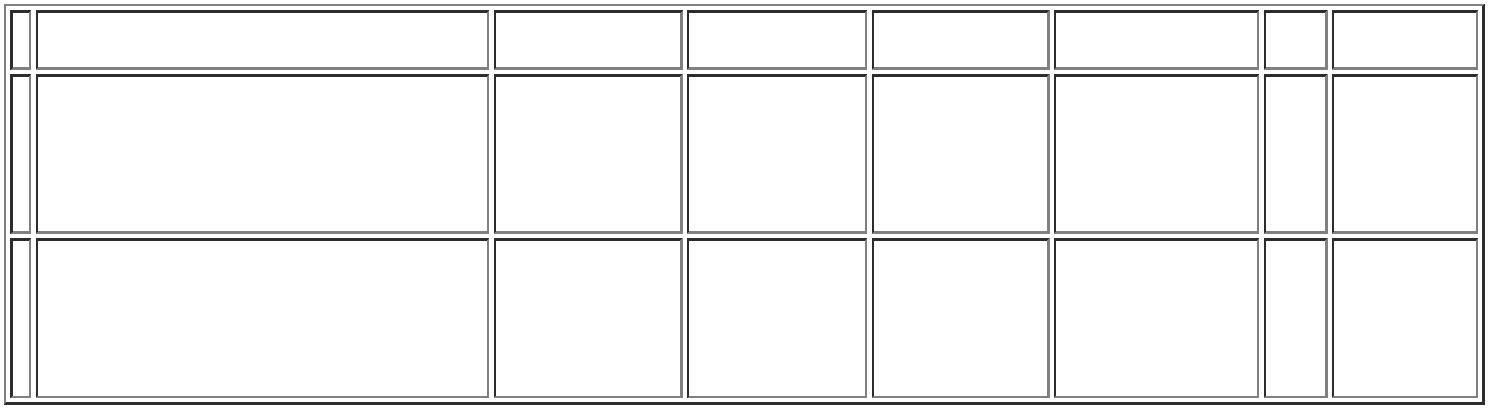 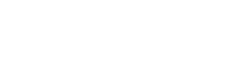 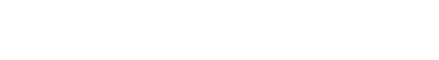 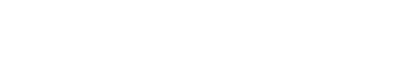 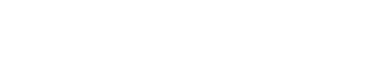 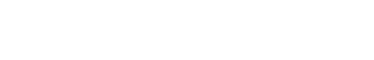 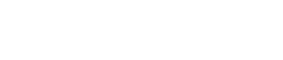 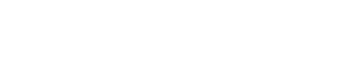 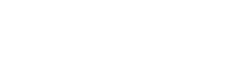 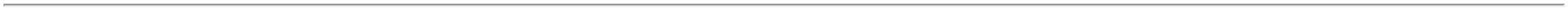 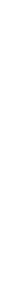 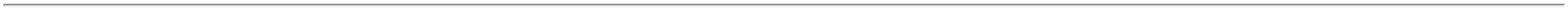 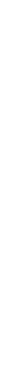 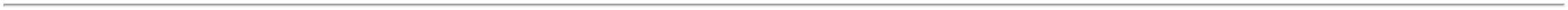 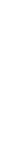 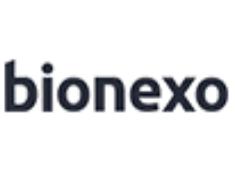 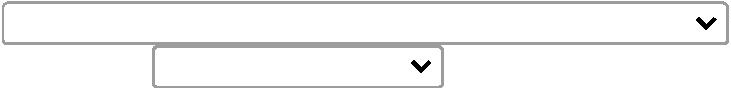 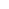 TotalParcial:R$7420.04.223,8400Total de Itens da Cotação: 9Total de Itens Impressos: 3Programaçãode EntregaPreço PreçoUnitário FábricaValorTotalProdutoCódigoFabricante Embalagem Fornecedor Comentário JustificativaRent(%) QuantidadeUsuárioSUPLEMENTO HIPER/HIPER 200 MLMORANGO -ESPECIFICAÇÃO:SUPLEMENTOHIPER/HIPERMORANGO 200 ML.SUPLEMENTO ORALINDUSTRIALIZADO, 378441.25 KCAL/ML AMENOR OU IGUAL.5 KCAL/ML, MAIOROU IGUAL 5G DERosana DeOliveiraMouraNUTREN 1.5MORANGO200ML -NESTLE -NESTLEVia Nut -NutriçãoClinica eProdutosHospitalaresFRASCO200MLR$R$R$255,00004-null-30 Unidade8,5000 0,0000>31/08/202316:461PROTEINAS/100 ML.PRONTO PARA USO EADMINISTRAÇÃO -SABOR MORANGO.Rosana DeOliveiraMouraNUTRENCONTROL200 ML -NESTLE -NESTLEVia Nut -NutriçãoClinica eProdutosHospitalaresSUPLEMENTO PARACONTROLE DOINDICE GLICEMICOSabores:Baunilha eChocolateR$R$R$842714-200 ML-80 Unidade14,9000 0,00001.192,0000200ML CHOCOLATE31/08/202316:46SUPLEMENTOULCERA DE PRESSAO200ML BAUNILHA -FÓRMULAMODIFICADA PARANUTRIÇÃOORAL/ENTERAL,POLIMÉRICA,HIPERCALÓRICA,HIPERPROTEICA(APROXIMADAMENTE10G DE PROTEÍNAPOR100ML),ADICIONADADE ARGININA,NOVASOURCEPROLINEBAUNILHA200ML -NESTLE -NESTLERosana DeOliveiraMouraVia Nut -NutriçãoClinica eProdutosHospitalaresPROLINA. COM ALTOTEOR DE SELÊNIO,ZINCO, VITAMINA A,C E E . ISENTA DELACTOSE E SEMADIÇÃO DE;1- Respondeuincorretamenteo itemR$R$R$942712-TETRA SLIMnull100 Unidade14,8500 0,00001.485,0000solicitado.31/08/202316:46SACAROSE.ESPECÍFICO PARACICATRIZAÇÃO DEFERIDAS CRÔNICASEM PACIENTEDIABÉTICOS.PRONTO PARACONSUMO. SABORESBAUNILHA.EMBALAGEM COM200 ML. NOMECOMERCIAL:PROLINETotalParcial:R$210.02.932,0000Total de Itens da Cotação: 9Total de Itens Impressos: 3TotalGeral:R$7630.07.155,8400Clique aqui para geração de relatório completo com quebra de página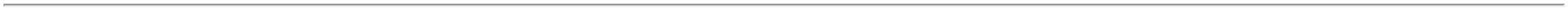 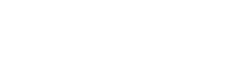 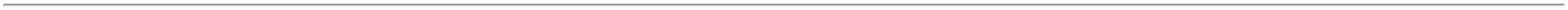 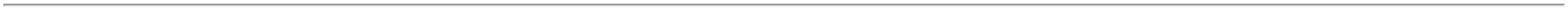 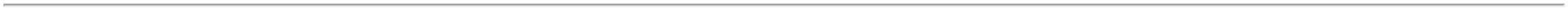 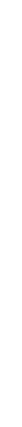 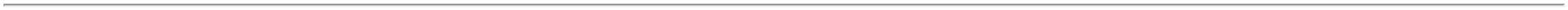 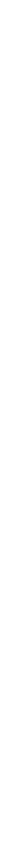 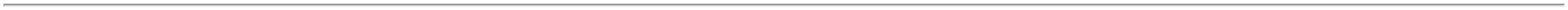 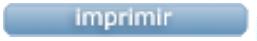 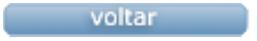 